WYNIKI ANKIETY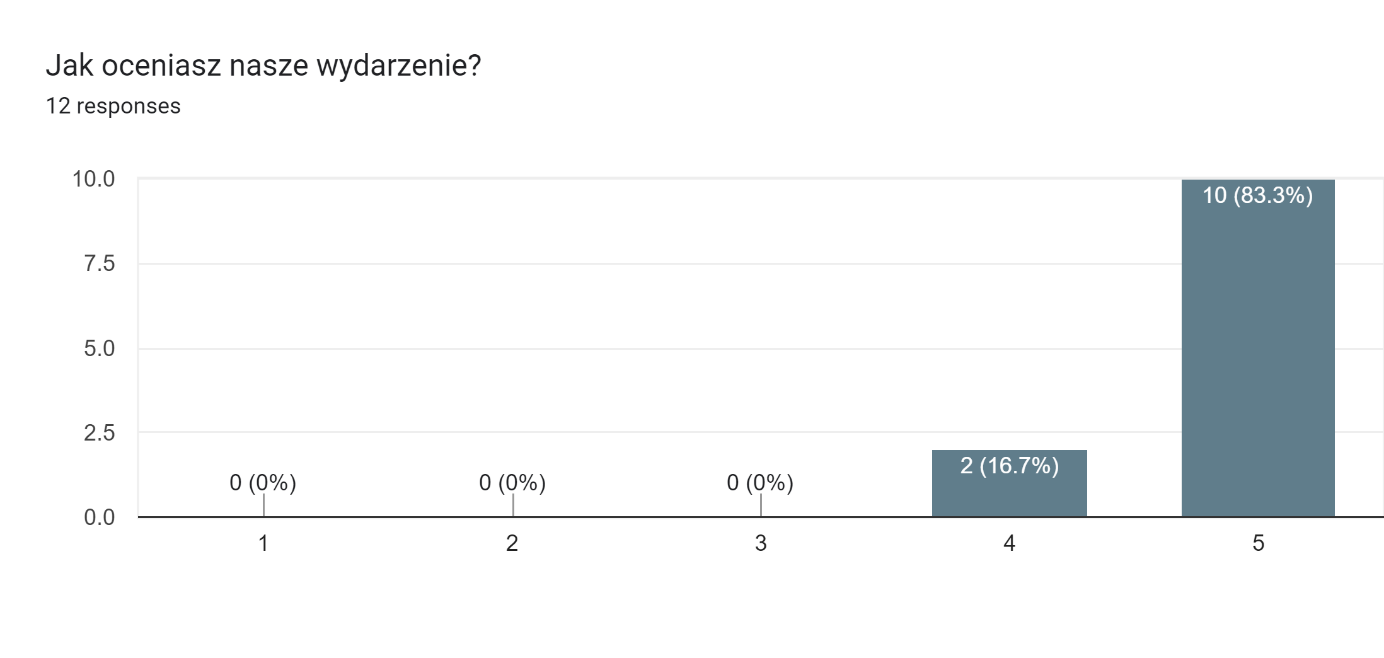 Prosimy, wyjaśnij krótko co spowodowało, że tak oceniłeś/aś nasze wydarzenie?
12 responsesKlimatBardzo sympatyczni ludzie (organizatorki)fajnie zorganizowane, ciekawe wydarzenieDobra atmosferaPlusy to mili organizatorzy, przyjazna atmosfera, wydarzenie było dobrze nagłośnione Minusy to nieciekawa prelekcja przed maratonem, filmy nie trafiły w mój gust ale to jest raczej osobista opinia każdego uczestnika Super organizacja, przemiłe towarzystwo, super seanse, oby więcej takich wydarzeń w przyszlosciByło bardzo fajnie bo to ludzie z lo organizowalkDobra wataWspaniała atmosferaPodobała mi się atmosfera wydarzenia, była to miła forma spędzenia czasuFajna atmosfera, spoko filmyFajne filmy i że jedzenie i picie za darmo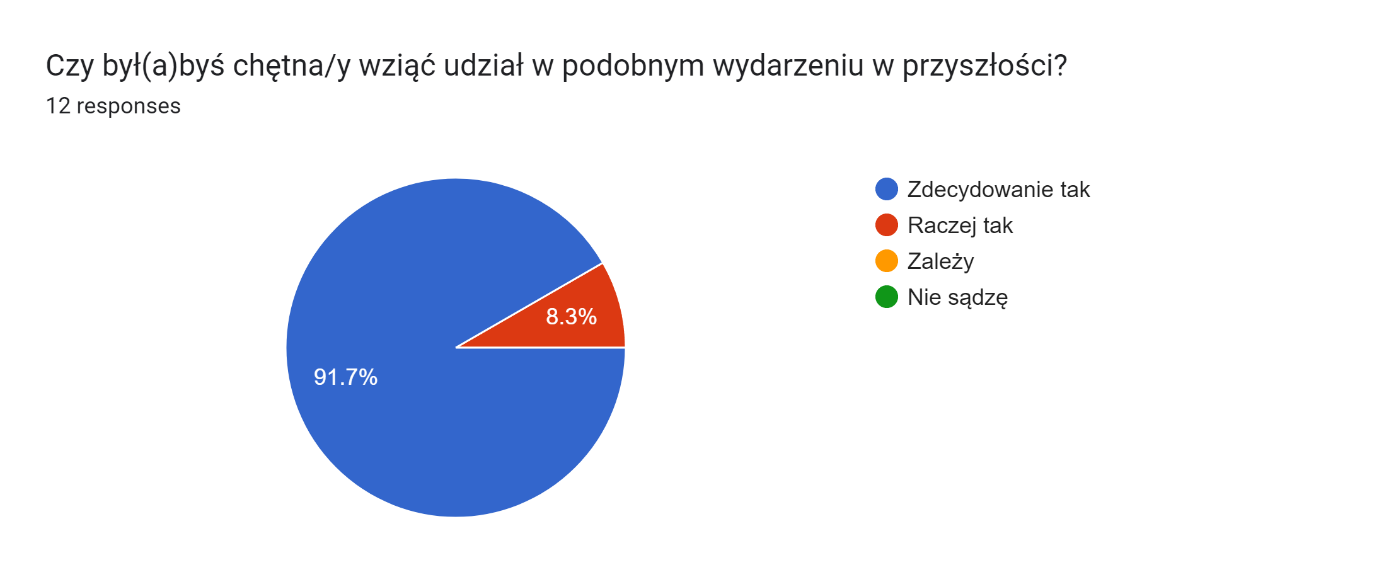 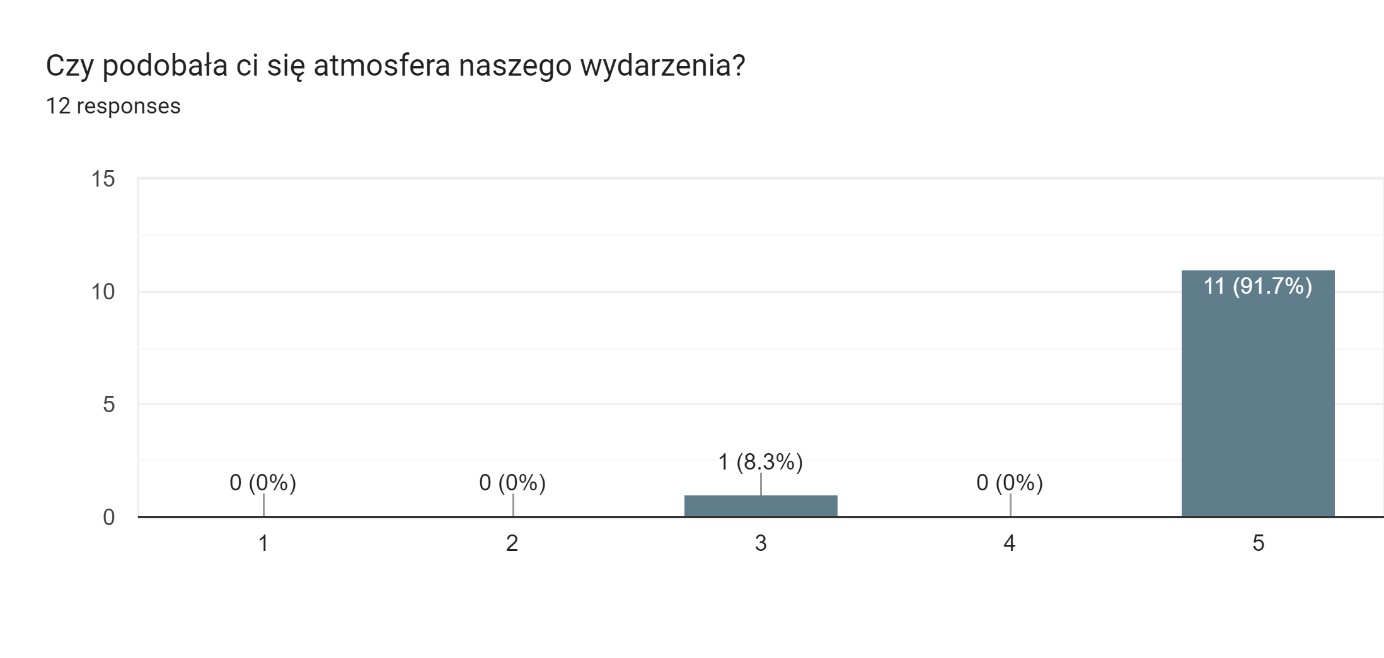 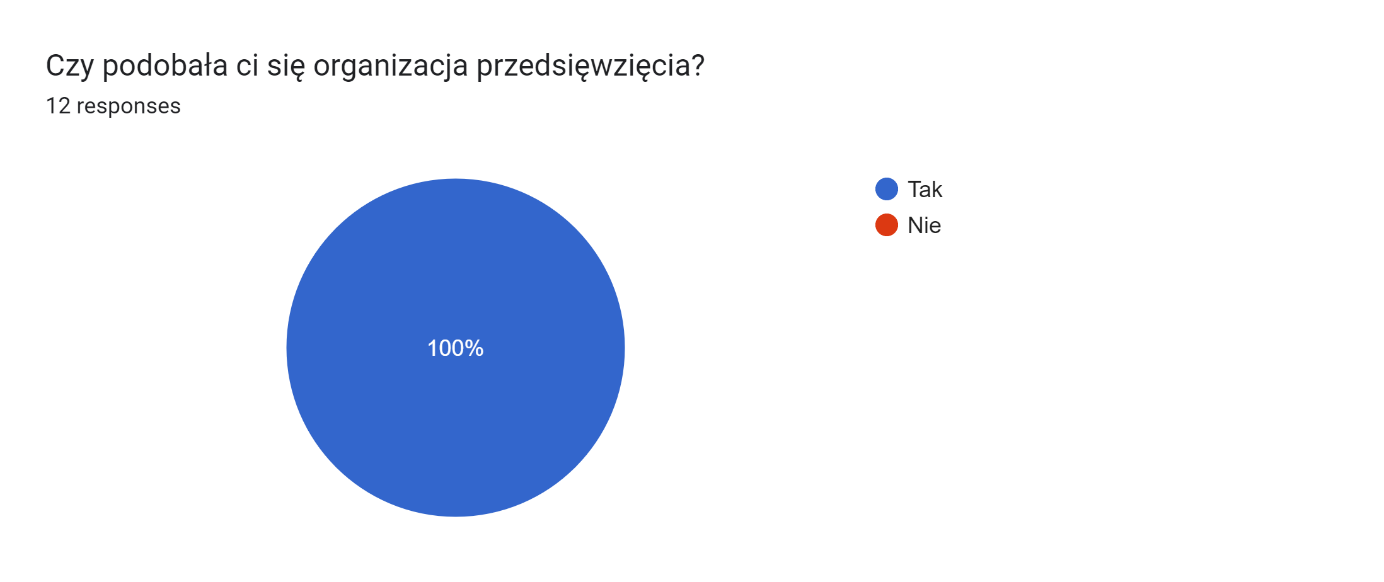 Jeżeli nie, to dlaczego?12 responses.Było wyborniePodobało mi siępodobała mi się1Podobala mi się organizacją przedsięwzięciaNieZaznaczyłam, że mi się podobało-..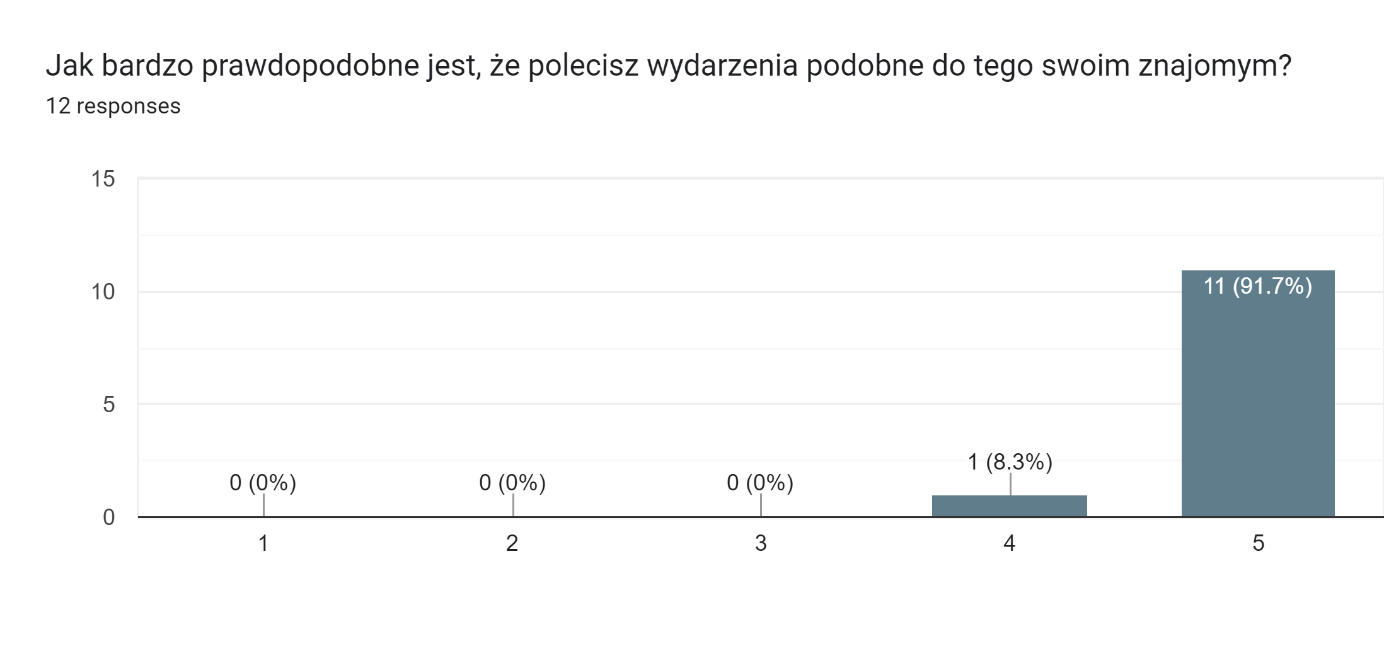 Dodatkowe uwagi4 responsesMusiałem stać na popcornie ;(((Super❤️❤️❤️❤️❤️❤️Fajnie było polecamBrak